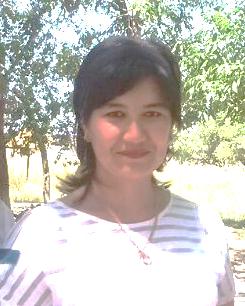 Раззакова  Ирада РустамбековнаШымкент обласы, Сайрам ауданы,№28 «Ақбай» жалпы орта мектебініңхимия  пәні мұғалімі    Көміртек және оның қосылыстары Сабақтың  мақсаты:Білімділік: Көміртек және оның  қосылыстары туралымәлімет  аладыДамытушылық: Сыни ойлау қабілеті дамидыТәрбиелік: Топтық жұмыс арқылы ынтымақтастыққа  тәрбиеленеді.Оқу нәтижелері:1. Көміртектің атом құрылысы ,табиғат  такездесуі, физикалық  және  химиялық  қасиеттері, қолданылуы  туралы  біледі. 2. Көміртектің маңызды қосылыстары, алынуы, физикалық және химиялық    қасиеттері, қолданылуы туралы біледі.3. Көміртектің маңызды қосылыстары тақырыбында есептер шығара алады.4. Көміртектің аллотропиялық түрөзгерістерін салыстыра алады.5. Көміртектің  табиғаттағы   айналымы, маңызы, физиологиялық  әсері  туралы жоба жасау.Үй жұмысын тексеруҮй жұмысын сурау ушін оқушыларды екі топқа ажратамызІ топ  Азот.ІІ топ  Фосфор.Кубиктерге жазылған минералдарды аттарын тауып пирамида жасау кім жылдамТапсырма  беріліп, таныстырылым   жасалады.1 топ. Төмендегі  сұрақтарға  жауап беру арқылы  таныстырылым  жасайды.Көміртектің атом құрылысы ,табиғатта  кездесуі, физикалық  және  химиялық  қасиеттері,  қолданылуы2 топ. Көміртектің  маңызды   қосылыстары, алынуы, физикалық және химиялық  қасиеттері,  қолданылуыФормативті  бағалау /өзара  бағалау/(Жаңа сабақты, интерактивті тақтаны пайдаланып  түсіндіремін.)Атом құрылысы+ 6 С )2е )4еКөміртек  атомының  электрондық   формуласы:1 S 2 2S 2 2P 2Көміртек  қосылыстағы тотығу   дәрежелері: -4, +2, +4Көміртектің  аллотропиялық    түр  өзгерістері.Аллотропия – (грекше allos - өзге  және    tropos – бұрылыс, қасиет )химиялықэлементтердің   бірнеше  жайзаттар   түрінде болуы.    Қазақша ұрпаттастық  деп   аталады.Табиғатта  таралуы: әктас, бор, кальцит.Көміртек бос үйінде алмаз , графит , карбин деп  аталатын аллотропиялық күйлерінде  кездеседі. Табиғи қосылыстары  карбонаттар:(СаСО 3 • MgCО 3 - доломит, СаСО 3 - мәрмәр , MgCО3 - магнезит ).    Байланысқан  күйде  көмірде, мұнайда, табиғигаздарда кездеседі. Бос күйінде көміртек улы емес, ал оның қосылыстары  CO - иіс газы,  ССl 4 - төртхлорлыкөміртек,  CS 3 —күкіртті көміртек улызаттар. Аллотропиялық түр өзгерістері кристалдық торларының әртүрлілігімен сипатталады.Физикалық қасиеті	Алмаз  еңқатты зат, графит май тәрізді  жылтыр   сұр түсті  жұмсақ  зат. Графит 2000°С-да, төменгі   қысымда  карбинге  айналады. Жаңа даналынған фуллерен деген  түрі де бар, ол футбол добы  сияқты  құрылысты  болады. Көміртектің бұлтүр  өзгерістеріне  аморфты көміртекті  қосуға  болады. Оны ағаш көмірін, тас көмірді ауа қатысынсыз құрғақ айдау арқылы  алады. Сонда алынған  көмірде  өзбетіне  газдарды, сұйықтарды  сіңіретін қасиет (адсорбция) пайда болады.	Көмірдің / әсіресе ағаш  көмірінің / адсорбциялық  қабілеті  жоғары. Адсорбция деп көмірдің  немесе  басқа  қатты не сұйық  заттардың  өзбетінде газ, бу, беріген заттарды сіңіру қабілетін айтады. Беттерінде адсорбция жүретін  заттарды  адсорбенттер,  ал сіңірілетін заттарды  адсорбаттар  деп  атайды. Егер, мысалы, алдымен сия ерітіндісіне ұсақ ұнтақталған көмір қосып шайқап, сосын сүзсек, филтратта  түссізсұйықтық су қалады. Себебі  еріген сия молекулаларын   көмір   сіңіріпалады.Мұнда:  көмір-адсорбент,  бояу-адсорбат.Көміртектің  химиялық   қасиеті:Көміртек көптеген жай заттарм ен оңай  әрекеттеседі.1) Жану реакциясы :a) 2С + О 2 = 2СОә) С + О 2 = CO 22) Хлормен  әрекеттескенде  көміртек тек  жарық  сәулесінің  әсерінен төртхлорлы көміртек  түзіледі:С + 2Cl 2 = CCl 2 (бағалы еріткіш) өрт сөндіруде  қолданылады.3) Металдармен әрекеттесіл карбидтер түзеді:2С + Са = СаС 2 (бұдан ацетилен алынады)4) Күкіртпен күкіртті көміртек  түзеді:С + 2S = CS 2 (еріткіш)5) Сутекпен   әрекеттескенде метан түзіледі:С + 2Н 2 →СН 4 (отын - ол табиғи газдың негізгі  құрамбөлігі)Көміртектің  күрделі  заттармен   әрекеттесуі:1) Сумен  әрекеттескенде  газдар  коспасы (су газы) бөлінеді: С + Н 2 О = CO + Н 2 (су газы - бағалы  отын)    Алынған   газдардың  екеуі   жанғыш    болғандықтан   жылу  көбірек   бөлінеді. Сондықтан   көмірді   жаққанда  сулау  қажет.2) Концентрлі    күкірт   және азот қышқылдары  мен    әрекеттескенде  тотығады:С + 4HNО 3 (конц)=СО 2 +4NO 2 +2Н 2 O3) С+ 2H 2 SО 4 (конц) = СО 2 +2SO 2 +2Н 2 O            мұнай, табиғи газ,таскөмірКөміртектің   қолданылуы	Орыс   академигі  Н.Д. Зелинский 1915 жылы   белсендірілген   қайың көмірін     газ тұтқышқа  салып, ауадағы  зиянды  қоспалардан  тыныс  алу   мүшелерін   сақтау үшін   қолдануды   ұсынған.Көмірқышқылы   және    карбонаттарФизикалық  қасиеттері:Көміртек( II ) оксиді СО - түссіз, иіссіз, дәмсіз, ауадансәлжеңіл, улы газ. Суда нашареридіКөміртек (IV) оксиді СО 2 - иіссіз, түссіз, ауадан 1,5 есеауыр газ. Молекуласы сызықтық  құрылысты: О=С=ОХимиялық   қасиеттері:Сілтілермен орта және  қышқыл  тұздар  түзеді:Н 3 СО 3 + N аОН = N а 2 СО 3 +2Н 2 Онатрий карбонатыН 2 СО 3 + N аОН= N а НСО 3 +2Н 2 Онатрий гидрокарбонатыГидрокарбонаттарға  сілтінің  артық  мөлшерімен   әсеретсе, карбонатқа  айналады:N а НСО 3 + N аОН= N а 2 СО 3 +2Н 2 ОКарбонаттар   химиялық  қасиеттеріҚыздырғанда    ыдырайды:СаСО 3 =СаО+СО 22 N аНСО 3 = N а 2 СО 3 +СО 2 +Н 2 ОГидролизге  ұшырайды:N а 2 СО 3 +НОН= N аОН+ N аНСО 3СО 3 2- +НОН=НСО 3 - + ОН –Сапалық   реакциясы:N а 2 СО 3 + 2 НС l = 2N аОН+СО 2 +Н 2 ОСО 2 +Са ( ОН ) 2 =СаСО 3 +Н 2 О                        ақтұнбаОй толғау (оқушылардың жаңа сабақты қалай менгергенің түсіну үшін арнайы сұрақтар мен тапсырмалар орындалды). 	Көміртек  және  оның қосылыстарын әр турлі салаларда қолданылуын оқушылар өз бетінше топ-топ болып қоргайды  Оқушылар 7 топқа бөлінеді. Химиктер, Биологтар, Географтар, Медиктер, Тарихшылар, Физиктер , ГеологтарЕсеп шығару.№ 8  Натрий карбонаты мен кальций хлоридіарасындажүретін реакция теңдеуінтолықжәнеқысқартылғаниондықтеңдеутүріндежазыңдар№ 9 Төмендегі  айналымдарды  іске  асыруға  болатын  реакция теңдеулерін  жазыңдар:   Na 2 O   -Na 2 CO 3 -   NaHCO 3     -Na 2 CO 3       -CO 2Үйгетапсырма  22- 23 тақырып 1-7 сұрақтар.